Obs! Preliminärt schema, förändringar kan bli aktuellt.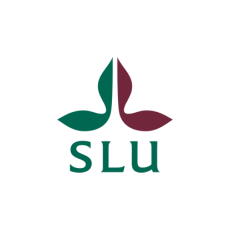 Schema Etologi och anatomi 7,5hp (HV0193) Etologi 4,5 hp								Datum: 2022-08-31Kursledare: Christina Lindqvist, Lena Lidfors
Kontakt: christina.lindqvist@slu.se eller lena.lidfors@slu.seAnatomi 3 hp Kursledare: Sara Ringmark, Anna WistedtKontakt: sara.ringmark@slu.se  eller anna.wistedt@slu.seKursledareChristina Lindqvist (CL), Inst. för husdjurens miljö och hälsa (HMH) christina.lindqvist@slu.seLena Lidfors (LL), Inst. för husdjurens miljö och hälsa (HMH) lena.lidfors@slu.seSara Ringmark (SR), Inst. för anatomi, fysiologi och biokemi (AFB) sara.ringmark@slu.seÖvriga lärareALe	Anna Leclercq 			AFBALu	Anna Lundberg			HMHAW	Anna Wistedt			AFBAWi 	Anette Wichman			HMHBF	Björn Forkman			Köpenhamns universitetDS	Denise Söderros			AFBEPS	Emma Persson Sjödin		AFBEZ	Ebba Zetterberg			AFBHB	Harry Blokhuis			HMHJJ	Jens Jung			HMHKL	Karl Ljungvall			AFBLS	Lena Skånberg			HMHMS	Maja Söderlind			AFBTW	Torun Wallgren 			HMHÖvrig informationAlla moment i fet stil är obligatoriskaHåll koll på starttider, de varierarDatumTidMoment*AnsvarigPlatsVecka 39EtologiTo 29/99.15–10.0010.15–11.0011.15–12.0013.15–15.00Kursintroduktion etologiKursintroduktion anatomi Föreläsning: DomesticeringFöreläsning: Grundläggande EtologiCL/ LL AWLLLLSal SSal SSal SSal TFr 30/910.15–12.0013.15–17.00Föreläsning: Etologisk metodikTid till övningar Djurhållning-beteende och Etologisk studieLLEget ansvarSal TVecka 40Må 3/1010.15–12.0013.15–14.0014.15–15.15Föreläsning: Inlärning Föreläsning: HönsFöreläsning: HästBFLSALuSal SSal SSal STi 4/1010.15–12.0013.15–15.00Föreläsning: Sociala beteende/kommunikationFöreläsning: FödosöksbeteendeALuJJSal ZSal SOn 5/1010.15–12.0013.15–16.30Föreläsning: Nötkreatur och fårWorld Animal DayLLSal TTo 6/109.15–12.0013.15–15.15Föreläsning: Reproduktivbeteende-moderungeÖvning 1. Gruppseminarium Djurhållning-beteende LL Eget ansvarSal ZGrupprum 10, 13-17Fr 7/108.15–17.00Tid till Etologisk studieEtogram, observationer, sammanställningEget ansvarDatumTidMoment*AnsvarigPlatsVecka 41Må 10/1010.15–12.0013.15–16.00Föreläsning: Föreläsning:Sal XSal STi 11/109.15–12.0013.15–14.00Föreläsning: Stress, abnormal behaviour and animal welfareFöreläsning: GrisInlämning Reflektion Djurhållning-beteende senast kl. 17.00HB TWSal XSal SOn 12/108.15–12.00Övning 2. Gruppövning-Etologisk studieDiskutera för och nackdelarTid till sammanställning, förberedelser redovisningEget ansvarGrupprum 2, 3, 8, 9, 10, 13, 209, 211Tor 13/10Tid examinationsuppgift och etologisk studieEget ansvarFr 14/1017.00Inlämning examinationsuppgift Etologi, lämnas in senast kl. 17.00Vecka 42Må 17/109.15–1213.15–16Övning 2. Redovisning Etologisk studieGrupp 1, 2, 3 Muntlig redovisning Övning 2. Redovisning Etologisk StudieGrupp 4, 5 Muntlig redovisningTW, LS, AWiLL, TWGrupprum 8, 9, 10, 13Grupprum 8, 9, 10, 13AnatomiTi 18/109.15–11.00Inspelad föreläsning: Respiration, cirkulationsorgan, lymfoida organAWInspelatTi 18/1012.00–12.45Demonstration hjärtlungslag, grupp 6-10AW/SRAmfiTi 18/1012.45–14.15Dissektion hjärtlungslag, grupp 6-10  KL, DS, SRASIS DRTi 18/1013.45–14.30Demonstration hjärtlungslag, grupp 1-5AW/SRAmfiTi 18/1014.30–16.00Dissektion hjärtlungslag, grupp 1-5 KL, DS, SRASIS DROn 19/109.15–12.00Föreläsning: Hanliga och honliga könsorgan, urinorgan, fosterhinnor och juverAWSal VOn 19/10emSjälvstudierTo 20/1009.15-10.15Demonstration njure, testikel och honliga könsorgan, grupp 6-10AWAmfiTo 20/1010.15–11.45Dissektion Njure, testikel och honliga könsorgan, grupp 6-10DS, SR ASIS DRTo 20/1012.15–13.15Demonstration njure, testikel och honliga könsorgan, grupp 1-5 AWAmfiTo 20/1013.15–14.45Dissektion Njure, testikel och honliga könsorgan, grupp 1-5KL, AW ASIS DRFr 21/108.15–10.00Föreläsning: RörelseapparatenKLSal VFr 21/1010.15–11.00Demonstration Rörelseapparaten grupp 1-5KLAmfiFr 21/1011.15–12.00Demonstration Rörelseapparaten grupp 6-10KLAmfiFr 21/1012.15–13.00Övning, rörelseapparaten EPS,DS ASIS GrupprumFr 21/1013.15–14.00Övning, rörelseapparaten EPS, DSASIS GrupprumDatumTidMoment*AnsvarigPlatsVecka 43Må 24/109.15–10.00Demonstration Mink, grupp 1-5AWAmfiMå 24/1010.00–12.00Dissektion Mink, grupp 1-5KL, SRASIS DRMå 24/1013.15–14.00Demonstration Mink, grupp 6-10AWAmfiMå 24/1014.00–16.00Dissektion Mink, grupp 6-10KL, SRASIS DRTi 25/109.15–11.00Inspelad föreläsning + quiz i Canvas: Digestionsorgan enkelmagade djurSRInspelatTi 25/1012.00–13.00Demonstration digestion enkelmagade djur, grupp 1-6SRAmfiTi 25/1013.00–14.15Dissektion enkelmagade räntor, grupp 1-5DS, AWASIS DRTi 25/1013.30–14.30Demonstration digestion enkelmagade djur, grupp 6-10SRAmfiTi 25/1014.30–15.45Dissektion enkelmagade räntor, grupp 6-10DS, AWASIS DROn 26/109.15–11.00Inspelad föreläsning + quiz i Canvas: Digestionsorgan idisslareSRInspelatOn 26/1012.00–13.00Demonstration digestion idisslare, grupp 6-10SRAmfiOn 26/1013.00–14.15Dissektion idisslare, räntor grupp 6-10DS, AWASIS DROn 26/1013.30–14.30Demonstration digestion idisslare, grupp 1-5SRAmfiOn 26/1014.30–15.45Dissektion idisslare, räntor grupp 1-5DS, AWASIS DRTo 27/1008.15-12.00Dissektion Heldjur Gris /mink/idisslareDS, MS, SR ASIS DRTo 27/1013.15–17.00Dissektion Heldjur Gris /mink/idisslareKL, MS, AWASIS DRFr 28/1008.15-17.00Inläsning, Asis tillgängligt hela fredagen och helgen fram till söndag kl 24,00Vecka 44Må 31/1008.15-18.00Muntlig tentamen ASISSR AW DS MS KL EZ EN ALASIS DR